.SIDE SHUFFLE RIGHT, ROCK BEHIND, REPLACE, SIDE, BEHIND, ¼ LEFT FORWARD, ½ LEFT BACKBACK LEFT HIP BUMP TWICE, BACK RIGHT HIP BUMP TWICE, ROCK BACK LEFT, REPLACE, FORWARD LEFT, ¼ RIGHTLEFT CROSS ROCK, REPLACE, SIDE SHUFFLE LEFT, RIGHT HEEL STRUT, ½ LEFT, HOLDROCK BACK LEFT, REPLACE, SHUFFLE FORWARD LEFT, FORWARD RIGHT, ½ LEFT, 1 ¼ LEFT WITH RIGHT, LEFTREPEATEasy ¼ turn option for 31,32Bye, Bye, Baby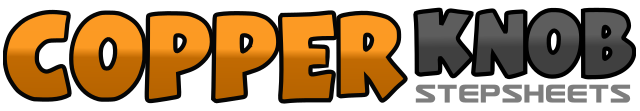 .......Count:32Wall:4Level:Intermediate.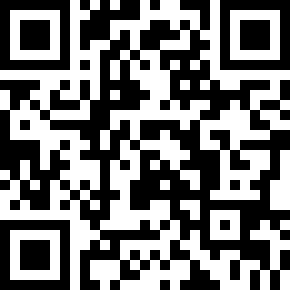 Choreographer:Terry Hogan (AUS)Terry Hogan (AUS)Terry Hogan (AUS)Terry Hogan (AUS)Terry Hogan (AUS).Music:Lawdy Miss Clawdy - Travis TrittLawdy Miss Clawdy - Travis TrittLawdy Miss Clawdy - Travis TrittLawdy Miss Clawdy - Travis TrittLawdy Miss Clawdy - Travis Tritt........1&2Shuffle to the right side right-left-right3-4Rock-step left behind right, replace weight onto right5-6Step side left, step right across behind left7-8Make ¼ turn left and step left forward, make ½ turn left and step right backward - facing 3:009-10Step left diagonally back pushing/bumping left hip back twice - weight left11-12Step right diagonally back pushing/bumping right hip back twice - weight right13-14Rock-step left backward, replace weight forward onto right15-16Step forward left, make ¼ turn right taking weight onto right foot17-18Cross-rock left over right, replace weight onto right19&20Shuffle to the left side left-right-left21-22Step forward on right heel, drop onto right foot (heel strut)23-24With weight on right make ½ turn left leaving left foot forward, hold25-26Rock-step left backward, rock/replace forward onto right27&28Shuffle forward left-right-left29-30Step right forward, make ½ pivot turn left onto left31-32Moving toward back wall step right, left making 1 ¼ turns left and using both counts to complete the turn31Make ¼ left stepping right to the side32Step left behind right